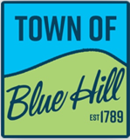 Shoreland Zoning ApplicationApplicant: ___________________________________________________________________Phone #: ______________________________Email: ________________________________Applicant’s Address (physical and mailing): ____________________________________________________________________________________________________________________Location of Project: ___________________________________________________________Zoning District:___Stream Protection		___Resource Protection		___Limited Residential		___Limited Commercial		___General Development		 Map: ____	Lot: ____	Subdivision Name: ______________________	Lot #: ______Type of Improvement:	___New	___Addition		___Accessory Structure			___OtherEstimated Cost of Construction: __________________________________________________Proposed Use: 		___Residential		___Commercial		___OtherLot Area: ______acres		_______sq. ft.	 	Minimum Width of Lot: ________________________________________________________Height of Building: ___________________________________________________________ Frontage on Water Body: _______________________________________________________ Total Square Footage of all structures, parking lots and other non-vegetated surfaces: ____________________Elevation of Lowest Floor (including basement) to the BASE FLOOD*: ______________________If subsurface plumbing is involved, you must include a copy of the approved plumbing permit.Description of property including all proposed construction, including land clearing, road building, septic systems and wells. Please include a soil erosion plan. Site Plan to include:Scale between 1”: 10’ to 1”: 50’Dimensions of all structuresLot area & Shore FrontageArea to be cleared or gradedArea of non-vegetated surfacesLocations of proposed wells, septic systems, and drivewaysExisting and proposed structure(s) including decks, porches, and outbuildings located with distance(s) to waterSigns (if any) located with height and size indicatedArchaeological sites (if any)Roads located with distance to water body/bodies and area with greater than 20% slope indicatedIf the proposal is for the expansion of any existing structure, please distinguish between the existing structure and the proposed expansionDRAW A SIMPLE SKETCH SHOWING BOTH THE EXISTING AND/OR PROPOSED STRUCTURESSHORELAND ZONING APPLICATION CHECKLIST9 Copies of completed application form with site plans (4 pages)2 copies of plans & surveys (if required)Copy of FEMA Map PanelCopy of relevant Tax MapOther Federal, State and Local Permits appendedApproved Human Services Wastewater PermitBlue Hill Sewer Hook-up PermitFlood Hazard Development PermitArmy Corp of Engineers wetlands or navigable waters permitDEP Natural Resources Protection Act Permit/DEP Permit-by-Rule PermitAny local zoning waiver, special exceptions or variancesHarbor Master’s Letter (only for piers, wharves, floats, docks, ramps)Final Approval may be given conditionally upon receipt of the above permits if they are required.NOTICE TO APPLICANTSubsequent desire for ANY deviation from the plans set forth herein must be the subject matter of a new application for a permit. The Code Enforcement Officer reserves the right to request any reasonable additional information as may be deemed essential for action upon this request, such as boundary or topographic surveys.I CERTIFY THAT ALL INFORMATION GIVEN IN THE APPLICATION IS ACCURATE. ALL PROPOSED USES SHALL BE IN CONFORMANCE WITH THIS APPLICATION AND THE BLUE HILL SHORELAND ZONING ORDINANCE. I AGREE TO FUTURE INSPECTIONS BY THE CODE ENFORCEMENT OFFICER AT REASONABLE HOURS. SIGNATURE OF APPLICANT________________________________DATE__________SIGNATURE OF AGENT (if applicable) _______________________DATE__________